ДДжермук  – является лечебным курортом, благодаря наличию горячих источников минеральной воды, обладающих целебными свойствами. Водные запасы Джермука довольно крупны: здесь имеется около 40 источников, часть которых фонтанирующие скважины. Их суточный выход достигает 2 млн литров. Температура воды колеблется от 57 до 64 градусов. Вода с древнейших времен применялась в оздоровительных целях. В результате многолетних клинических исследований было выяснено, что под влиянием джермукской минеральной воды и климатических факторов в организме происходят изменения в обмене веществ, улучшается гликогенная функция печени. Наружний и внутренний прием джермукской минеральной воды в купе с торфяными аппликациями благотворно влияет на состояние здоровья больных с язвенными заболеваниями. У больных с заболеваниями желудочно-кишечного тракта и печени отмечены положительные сдвиги в ферментативно-секреторных показателях функционого состояния поджелудочной железы. У больных с заболеваниями периферической нервной системы и суставов выявлена нормализация нарушенного микроэлементарного обмена. У больных с заболеванием суставов лечение минеральной водой стимулирует функцию коры надпочечников и снижает активность патологического процесса при ревматоидном полиартрите. Антиатерогенные свойства минеральной воды благоприятно влияют на больных с сахарным диабетом.
Здесь лечат болезниЖелудочно-кишечного трактаГастрит, язву желудка и 12-персстной кишки, колитиПечени-желчного пузыря,поджелудочной железыОпорно-двигательного аппарата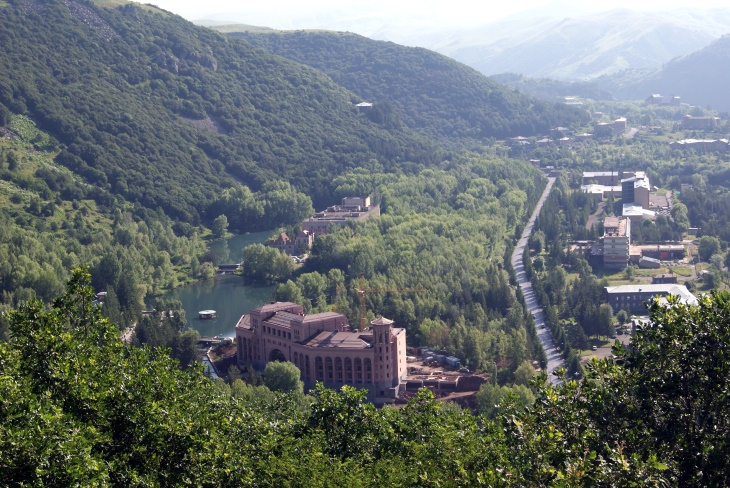 Гинекологические болезниНарушения обмена веществАлиментарное ожирение, сахарный диабет, подагра, оксалурияПереферической нервной системы Заболевания мочевыводящих путейУрологические заболевания1 День  ПрилетВстреча в аэропорту   с табличкой “TRAVEL BEE” . Трансфер в отель в Ереване  . 
Свободное время погулять по Еревану .2 День переезд в Джермук Завтрак в отеле и переезд в Джермук. Дорога займет около 3 часов  Заселение в санаторий Армения  4* или Олимпия 4*3 День -14 день Лечение 15 День  Вылет Трансфер в аэропорт Еревана   Стоимость на человека в двухместном номере 950 $  Стоимость на человека в одноместном номере 1420$  Стоимость на человека в трехместном номере 890 $*по курсу $  ЦБ  РФ +2,5% на день оплаты В стоимость тура входит:Транспортное обслуживаниеОбслуживание квалифицированного гидаПроживание в гостиницах 3*  с завтраком (City Hotel By Picnic, City Centre Hotel By Picnic,   bomo nairi, Comfort Hotel) Проживание в санаториях Олимпия или Армения, питание завтрак-обед-ужин + лечение  В стоимость не входит: Авиабилеты Страховка Персональные расходыПримечание: Компания Travel Bee  не несет ответственность за  погодные условия и режим работы экскурсионных объектов и может внести некоторые изменения в программу, а именно:- замена экскурсий на аналогичные - изменение дней проведения экскурсий- объединение экскурсий в случае невозможности оказания какого-либо пункта по вине погодных или технических условий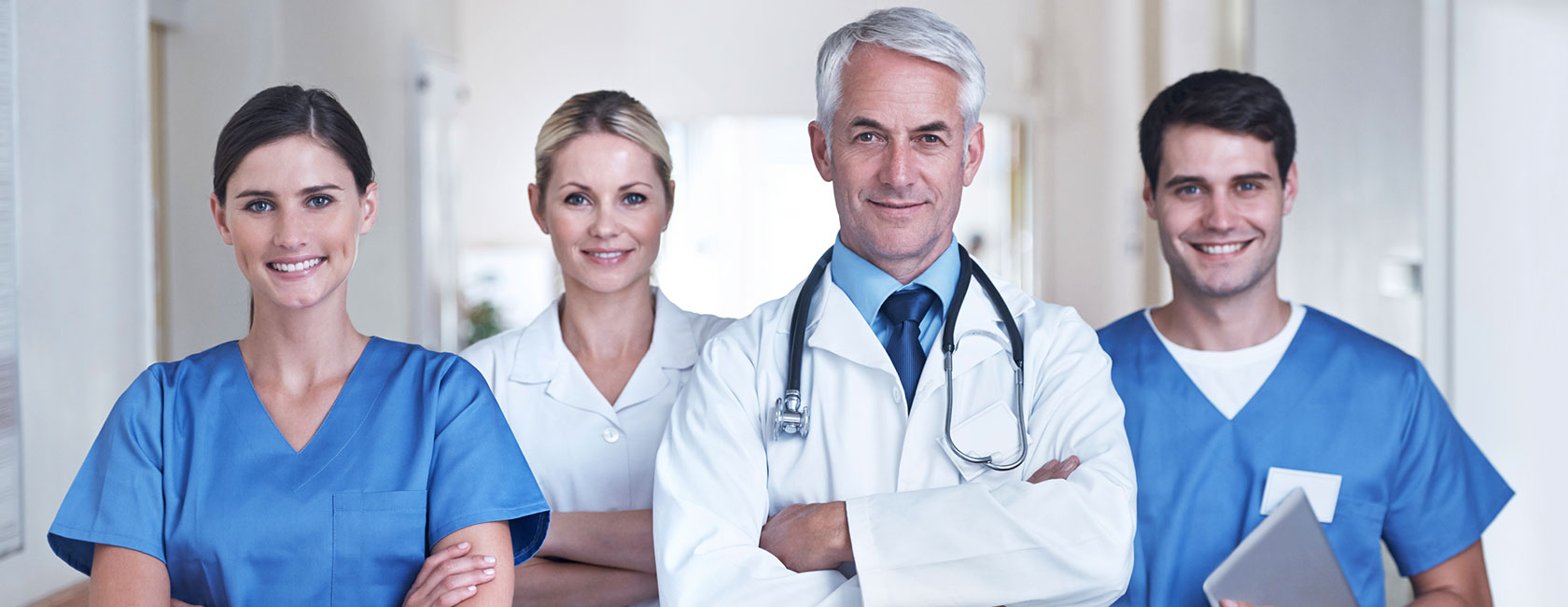 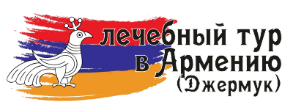 15 дн. // 14 н.Армения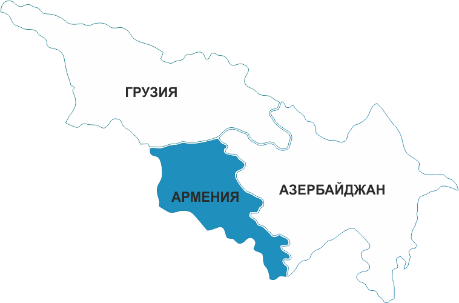 